ΝΑΥΤΙΚΟΣ ΟΜΙΛΟΣ ΔΙΑΥΛΟΥ ΩΡΕΩΝ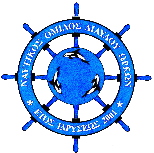 Περιφερειακό Πρωτάθλημα Κ. Ελλάδας Optimist - Laser 4.710 - 12 ΔΕΚΕΜΒΡΙΟΥ 2021ΑΝΑΚΟΙΝΩΣΗ Νο 1 Τροποποίηση Οδηγιών Πλου – Παραρτήματος Β’Το Προσάρτημα Β’ των Οδηγιών Πλου – Παραρτήματος Β’ διαγράφεται και αντικαθίσταται από το ακόλουθο: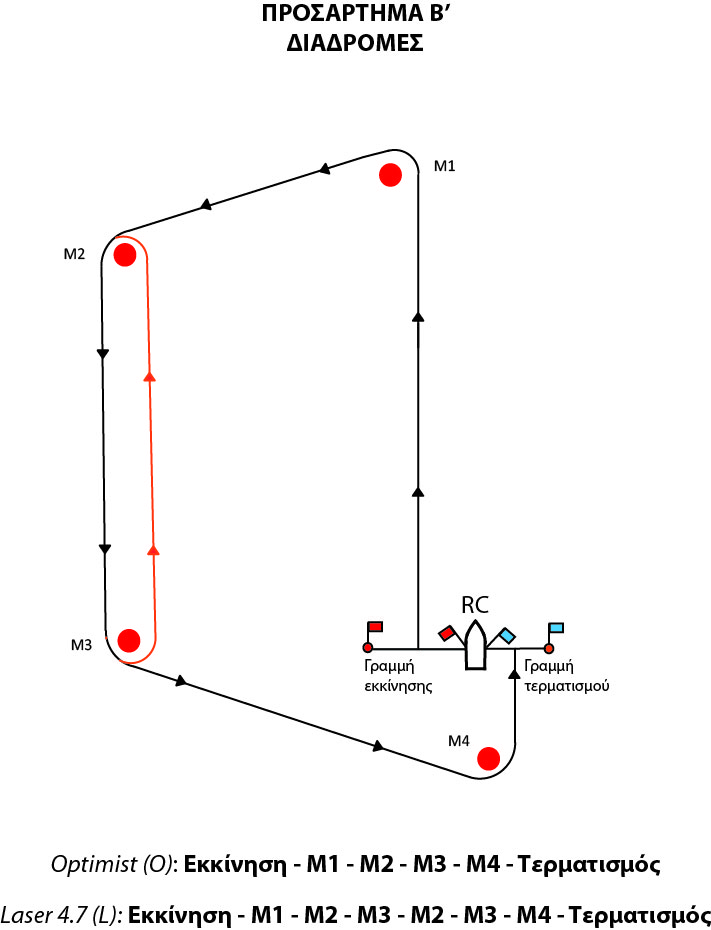 Ωρεοί,   09.12.2021, 23:00Η Επιτροπή Αγώνων